                                                                                                                                                                                               شعبة مهارات البحث ومصادر المعلومات                                                                                                                                                                                                   المرحلة الثانوية  (  نظام المسارات  )                                                                                                                                                                                                     الوحدة :  الخامسة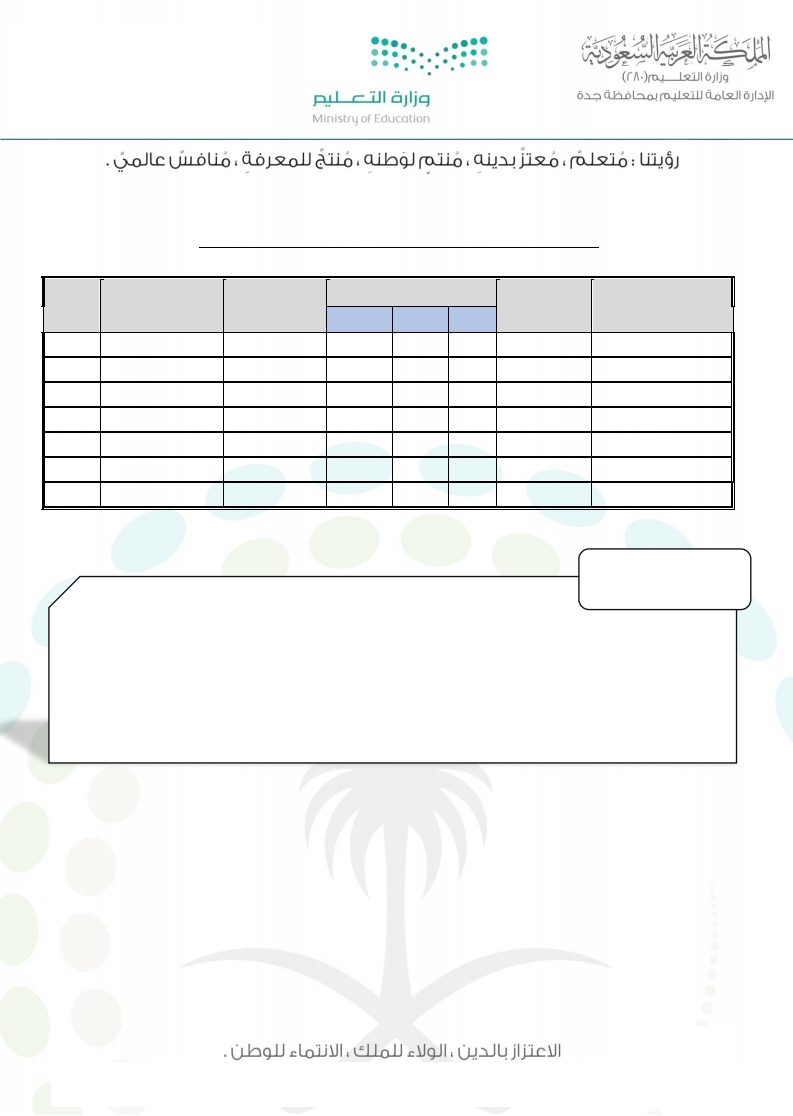 أسئلة الاختيار من متعددأسئلة الاختيار من متعددأسئلة الاختيار من متعددأسئلة الاختيار من متعددأسئلة الاختيار من متعدد1مواقع مجانية متوفرة على شبكة الإنترنت تتيح للمستخدم البحث عن المعلومات ضمن مصادرالإنترنت المختلفة :مواقع مجانية متوفرة على شبكة الإنترنت تتيح للمستخدم البحث عن المعلومات ضمن مصادرالإنترنت المختلفة :مواقع مجانية متوفرة على شبكة الإنترنت تتيح للمستخدم البحث عن المعلومات ضمن مصادرالإنترنت المختلفة :مواقع مجانية متوفرة على شبكة الإنترنت تتيح للمستخدم البحث عن المعلومات ضمن مصادرالإنترنت المختلفة :أمحركات البحثبالمنتدياتجالخرائط الإلكترونيةدالمكتبات الإلكترونية2ما هو محرك البحث الأكثر استخداماً ويعتبر المحرك الأول عند المستفيدين :ما هو محرك البحث الأكثر استخداماً ويعتبر المحرك الأول عند المستفيدين :ما هو محرك البحث الأكثر استخداماً ويعتبر المحرك الأول عند المستفيدين :ما هو محرك البحث الأكثر استخداماً ويعتبر المحرك الأول عند المستفيدين :أجوجلبياهووجبينجدأين3من اكثر استخدام  طرق البحث في جوجل :من اكثر استخدام  طرق البحث في جوجل :من اكثر استخدام  طرق البحث في جوجل :من اكثر استخدام  طرق البحث في جوجل :أالبسيطبضربة حظجالمتقدمدالإحترافي4هو البحث الذي يستخدم فيه مجموعة من الإجراءات المتبعة وفق نموذج محدد والتي تؤدي الى تقليل نتائج البحث  :هو البحث الذي يستخدم فيه مجموعة من الإجراءات المتبعة وفق نموذج محدد والتي تؤدي الى تقليل نتائج البحث  :هو البحث الذي يستخدم فيه مجموعة من الإجراءات المتبعة وفق نموذج محدد والتي تؤدي الى تقليل نتائج البحث  :هو البحث الذي يستخدم فيه مجموعة من الإجراءات المتبعة وفق نموذج محدد والتي تؤدي الى تقليل نتائج البحث  :أالبسيطبضربة حظجالمتقدمدالاحترافي5للبحث عن جميع المواقع التي تحوي ما بداخلها بالكامل وبنفس الترتيب نستخدم الأمر :للبحث عن جميع المواقع التي تحوي ما بداخلها بالكامل وبنفس الترتيب نستخدم الأمر :للبحث عن جميع المواقع التي تحوي ما بداخلها بالكامل وبنفس الترتيب نستخدم الأمر :للبحث عن جميع المواقع التي تحوي ما بداخلها بالكامل وبنفس الترتيب نستخدم الأمر :أعلامة التنصيص ,,      ,,بالعلامة (  -  )جالرابط ( OR  )دالرابط ( AND )6للبحث عن جميع المواقع التي تحوي كلمة ولا تحوي كلمة أخرى نستخدم الأمر  :للبحث عن جميع المواقع التي تحوي كلمة ولا تحوي كلمة أخرى نستخدم الأمر  :للبحث عن جميع المواقع التي تحوي كلمة ولا تحوي كلمة أخرى نستخدم الأمر  :للبحث عن جميع المواقع التي تحوي كلمة ولا تحوي كلمة أخرى نستخدم الأمر  :أعلامة التنصيص ,,      ,,بالعلامة (  -  )جالرابط ( OR  )دالرابط ( AND )7للبحث عن جميع المواقع التي تحوي إحدى الكلمات أو جميعها نستخدم الأمر  :للبحث عن جميع المواقع التي تحوي إحدى الكلمات أو جميعها نستخدم الأمر  :للبحث عن جميع المواقع التي تحوي إحدى الكلمات أو جميعها نستخدم الأمر  :للبحث عن جميع المواقع التي تحوي إحدى الكلمات أو جميعها نستخدم الأمر  :أعلامة التنصيص ,,      ,,بالعلامة (  -  )جالرابط ( OR  )دالرابط ( AND )8الخدمة التي تستطيع تصفح ملايين الكتب والبحث فيها هي خدمة  :الخدمة التي تستطيع تصفح ملايين الكتب والبحث فيها هي خدمة  :الخدمة التي تستطيع تصفح ملايين الكتب والبحث فيها هي خدمة  :الخدمة التي تستطيع تصفح ملايين الكتب والبحث فيها هي خدمة  :أالباحث العلمي ب الترجمةجالبحث في الكتبدتخزين الملفات9خدمة مجانية للإطلاع على الأبحاث العلمية المنشورة في أوعية نشر مختلفة هي خدمة :خدمة مجانية للإطلاع على الأبحاث العلمية المنشورة في أوعية نشر مختلفة هي خدمة :خدمة مجانية للإطلاع على الأبحاث العلمية المنشورة في أوعية نشر مختلفة هي خدمة :خدمة مجانية للإطلاع على الأبحاث العلمية المنشورة في أوعية نشر مختلفة هي خدمة :أالباحث العلمي ب الترجمةجالبحث في الكتبدتخزين الملفاتأسئلة الصواب والخطأ أسئلة الصواب والخطأ أسئلة الصواب والخطأ أسئلة الصواب والخطأ أسئلة الصواب والخطأ ضع علامة (✅) أمام العبارة الصحيحة وعلامة (❎) أمام العبارة الخاطئة ثم ظلل الحل في نموذج الإجابةضع علامة (✅) أمام العبارة الصحيحة وعلامة (❎) أمام العبارة الخاطئة ثم ظلل الحل في نموذج الإجابةضع علامة (✅) أمام العبارة الصحيحة وعلامة (❎) أمام العبارة الخاطئة ثم ظلل الحل في نموذج الإجابةضع علامة (✅) أمام العبارة الصحيحة وعلامة (❎) أمام العبارة الخاطئة ثم ظلل الحل في نموذج الإجابةضع علامة (✅) أمام العبارة الصحيحة وعلامة (❎) أمام العبارة الخاطئة ثم ظلل الحل في نموذج الإجابة1من فوائد استخدام محركات البحث، الوصول إلى كم كبير وشامل من المعلومات .من فوائد استخدام محركات البحث، الوصول إلى كم كبير وشامل من المعلومات .من فوائد استخدام محركات البحث، الوصول إلى كم كبير وشامل من المعلومات .2من فوائد استخدام محركات البحث الحصول على معلومات حديثة .من فوائد استخدام محركات البحث الحصول على معلومات حديثة .من فوائد استخدام محركات البحث الحصول على معلومات حديثة .3يستطيع الباحث تصفح وتحميل أي كتاب في خدمة البحث عن الكتب في جوجل دون الرجوع لأي جهة مسؤولة .يستطيع الباحث تصفح وتحميل أي كتاب في خدمة البحث عن الكتب في جوجل دون الرجوع لأي جهة مسؤولة .يستطيع الباحث تصفح وتحميل أي كتاب في خدمة البحث عن الكتب في جوجل دون الرجوع لأي جهة مسؤولة .4من اشهر خدمات تخزين الملفات على شبكة الإنترنت خدمة جوجل درايف .من اشهر خدمات تخزين الملفات على شبكة الإنترنت خدمة جوجل درايف .من اشهر خدمات تخزين الملفات على شبكة الإنترنت خدمة جوجل درايف .5من مزايا خدمة الباحث العلمي يتيح لك البحث في مصادر متنوعة من مكان واحد .من مزايا خدمة الباحث العلمي يتيح لك البحث في مصادر متنوعة من مكان واحد .من مزايا خدمة الباحث العلمي يتيح لك البحث في مصادر متنوعة من مكان واحد .6من مزايا خدمة الباحث العلمي العثور على أبحاث وملخصات ومعلومات .من مزايا خدمة الباحث العلمي العثور على أبحاث وملخصات ومعلومات .من مزايا خدمة الباحث العلمي العثور على أبحاث وملخصات ومعلومات .7يمكن للباحث استخدام البحث البسيط فقط للبحث في خدمة الباحث العلمي .يمكن للباحث استخدام البحث البسيط فقط للبحث في خدمة الباحث العلمي .يمكن للباحث استخدام البحث البسيط فقط للبحث في خدمة الباحث العلمي .8يمكن لخدمة جوجل ترجمة نصوص ومقالات فقط .يمكن لخدمة جوجل ترجمة نصوص ومقالات فقط .يمكن لخدمة جوجل ترجمة نصوص ومقالات فقط .9تعد خدمة البريد الإلكتروني من أقل الخدمات أهمية مع باقي خدمات جوجل المعلوماتية .تعد خدمة البريد الإلكتروني من أقل الخدمات أهمية مع باقي خدمات جوجل المعلوماتية .تعد خدمة البريد الإلكتروني من أقل الخدمات أهمية مع باقي خدمات جوجل المعلوماتية .10يشترط  في خدمة جوجل درايف حساب بريد إلكتروني على جوجل .يشترط  في خدمة جوجل درايف حساب بريد إلكتروني على جوجل .يشترط  في خدمة جوجل درايف حساب بريد إلكتروني على جوجل .أسئلة الـمزاوجة أسئلة الـمزاوجة أسئلة الـمزاوجة أسئلة الـمزاوجة أسئلة الـمزاوجة اختر من القائمة ( الثانية ) ما يناسب القائمة (  الأولى )  ثم ظلل في ورقة الإجابة :اختر من القائمة ( الثانية ) ما يناسب القائمة (  الأولى )  ثم ظلل في ورقة الإجابة :اختر من القائمة ( الثانية ) ما يناسب القائمة (  الأولى )  ثم ظلل في ورقة الإجابة :اختر من القائمة ( الثانية ) ما يناسب القائمة (  الأولى )  ثم ظلل في ورقة الإجابة :اختر من القائمة ( الثانية ) ما يناسب القائمة (  الأولى )  ثم ظلل في ورقة الإجابة :القائمة الأولىالقائمة الأولىالقائمة الثانيةالقائمة الثانيةالقائمة الثانية1خدمة الباحث العلمي أتتيح الاطلاع على الابحاث العلمية المنشورة .تتيح الاطلاع على الابحاث العلمية المنشورة .2خدمة تخزين الملفات بمساحات مجانية اوجدتها بعض محركات البحث لتخزين الملفات على شبكة الإنترنت .مساحات مجانية اوجدتها بعض محركات البحث لتخزين الملفات على شبكة الإنترنت .3البحث المتقدم جمجموعة من الإجراءات المتبعة وفق نموذج محدد .مجموعة من الإجراءات المتبعة وفق نموذج محدد .4محرك البحث جوجلدهذا النوع من البحث شائع الاستخدام ويقوم به معظم الناس وخاصة المبتدئين. هذا النوع من البحث شائع الاستخدام ويقوم به معظم الناس وخاصة المبتدئين. 5من أدوات البحث المتقدمهـيحتل المرتبة الأولى بين مستخدمين محركات البحث.يحتل المرتبة الأولى بين مستخدمين محركات البحث.والرابط ( OR   )الرابط ( OR   )السؤال المقالي:عرّف  محركات البحث الإلكترونية ؟اذكر اشهر محركات البحث الإلكترونية ؟ماهي فوائد محركات البحث الإلكترونية ؟اذكر اهم طرق البحث في جوجل ؟ماهي خدمات محرك البحث جوجل التي درستها  ؟عرّف خدمة الباحث العلمي ؟اذكر مميزات الباحث العلمي ؟عرّف خدمة تخزين الملفات   ؟السؤال المقالي:عرّف  محركات البحث الإلكترونية ؟اذكر اشهر محركات البحث الإلكترونية ؟ماهي فوائد محركات البحث الإلكترونية ؟اذكر اهم طرق البحث في جوجل ؟ماهي خدمات محرك البحث جوجل التي درستها  ؟عرّف خدمة الباحث العلمي ؟اذكر مميزات الباحث العلمي ؟عرّف خدمة تخزين الملفات   ؟السؤال المقالي:عرّف  محركات البحث الإلكترونية ؟اذكر اشهر محركات البحث الإلكترونية ؟ماهي فوائد محركات البحث الإلكترونية ؟اذكر اهم طرق البحث في جوجل ؟ماهي خدمات محرك البحث جوجل التي درستها  ؟عرّف خدمة الباحث العلمي ؟اذكر مميزات الباحث العلمي ؟عرّف خدمة تخزين الملفات   ؟السؤال المقالي:عرّف  محركات البحث الإلكترونية ؟اذكر اشهر محركات البحث الإلكترونية ؟ماهي فوائد محركات البحث الإلكترونية ؟اذكر اهم طرق البحث في جوجل ؟ماهي خدمات محرك البحث جوجل التي درستها  ؟عرّف خدمة الباحث العلمي ؟اذكر مميزات الباحث العلمي ؟عرّف خدمة تخزين الملفات   ؟السؤال المقالي:عرّف  محركات البحث الإلكترونية ؟اذكر اشهر محركات البحث الإلكترونية ؟ماهي فوائد محركات البحث الإلكترونية ؟اذكر اهم طرق البحث في جوجل ؟ماهي خدمات محرك البحث جوجل التي درستها  ؟عرّف خدمة الباحث العلمي ؟اذكر مميزات الباحث العلمي ؟عرّف خدمة تخزين الملفات   ؟